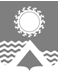 АДМИНИСТРАЦИЯ СВЕТЛОГОРСКОГО СЕЛЬСОВЕТА  ТУРУХАНСКОГО РАЙОНА КРАСНОЯРСКОГО КРАЯПОСТАНОВЛЕНИЕп. Светлогорск27.05.2019                                                                                                                                           № 44-П В соответствии со статьей 3 Федерального закона от 17.07.2009 №172-ФЗ «Об антикоррупционной экспертизе нормативных правовых актов и проектов нормативных правовых актов», постановлением Правительства Российской Федерации от 26.02.2010 №96 «Об антикоррупционной экспертизе нормативных правовых актов и проектов нормативных правовых актов», статьей 10 Закона Красноярского края от 07.07.2009 №8-3610 «О противодействии коррупции в Красноярском крае», руководствуясь ст. 19, 22 Устава Светлогорского сельсовета Туруханского района Красноярского края, ПОСТАНОВЛЯЮ:1. Утвердить Порядок проведения антикоррупционной экспертизы нормативных правовых актов, проектов нормативных правовых актов администрации Светлогорского сельсовета Туруханского района Красноярского края, согласно приложения к настоящему постановлению. 2. Признать утратившим силу постановление администрации поселка Светлогорск Туруханского района Красноярского края от 27.11.2012 №50-П «Об утверждении Порядка проведения антикоррупционной экспертизы нормативных правовых актов администрации поселка Светлогорск и их проектов». 3. Опубликовать постановление в газете «Светлогорский вестник» и разместить на официальном сайте администрации Светлогорского сельсовета.4. Контроль над исполнением настоящего постановления оставляю за собой.Глава Светлогорского сельсовета                                                                                    А.К. Кришталюк1. Порядок проведения антикоррупционной экспертизы нормативных правовых актов, проектов нормативных правовых актов администрации Светлогорского сельсовета Туруханского района Красноярского края1.1. Порядок проведения антикоррупционной экспертизы нормативных правовых актов, проектов нормативных правовых актов администрации Светлогорского сельсовета Туруханского района Красноярского края (далее - Порядок) устанавливает процедуру проведения антикоррупционной экспертизы нормативных правовых актов администрации Светлогорского сельсовета Туруханского района Красноярского края (далее - правовые акты) и проектов правовых актов в целях выявления в них коррупциогенных факторов и их последующего устранения.1.2. Антикоррупционная экспертиза правовых актов, проектов правовых актов проводится в соответствии с Федеральным законом от 17.07.2009 №172-ФЗ «Об антикоррупционной экспертизе нормативных правовых актов и проектов нормативных правовых актов» (далее – Федеральный закон №172), Методикой проведения антикоррупционной экспертизы нормативных правовых актов и проектов нормативных правовых актов, утвержденной Постановлением Правительства Российской Федерации от 26.02.2010 №96, Законом Красноярского края от 07.07.2009 №8-3610 «О противодействии коррупции в Красноярском крае».1.3. Основными принципами организации антикоррупционной экспертизы правовых актов (проектов правовых актов) являются:1) обязательность проведения антикоррупционной экспертизы проектов правовых актов;2) оценка правового акта (проекта правового акта) во взаимосвязи с другими правовыми актами;3) обоснованность, объективность и проверяемость результатов антикоррупционной экспертизы правовых актов (проектов правовых актов);4) компетентность лиц, проводящих антикоррупционную экспертизу правовых актов (проектов правовых актов);5) сотрудничество федеральных органов исполнительной власти, иных государственных органов и организаций, органов государственной власти субъектов Российской Федерации, органов местного самоуправления, а также их должностных лиц с институтами гражданского общества при проведении антикоррупционной экспертизы правовых актов (проектов правовых актов).1.4. Сроки проведения антикоррупционной экспертизы:- правовых актов - в течение 10 рабочих дней со дня получения поручения Главы Светлогорского сельсовета или его заместителя, либо в срок, указанный в поручении;- проектов правовых актов - в рамках срока согласования проектов правовых актов, установленного Главой Светлогорского сельсовета или его заместителем.1.5. Не допускается проведение независимой антикоррупционной экспертизы правовых актов (проектов правовых актов):1) гражданами, имеющими неснятую или непогашенную судимость;2) гражданами, сведения о применении к которым взыскания в виде увольнения (освобождения от должности) в связи с утратой доверия за совершение коррупционного правонарушения включены в реестр лиц, уволенных в связи с утратой доверия;3) гражданами, осуществляющими деятельность в органах и организациях, указанных в пункте 3 части 1 статьи 3 Федерального закона №172;4) международными и иностранными организациями;5) некоммерческими организациями, выполняющими функции иностранного агента.2. Порядок проведения антикоррупционной экспертизы 
проектов правовых актов2.1. Антикоррупционная экспертиза проектов правовых актов осуществляется:а) в ходе подготовки проектов правовых актов должностными лицами администрации Светлогорского сельсовета, являющихся разработчиками проекта правового акта;б) юрисконсультом администрации Светлогорского сельсовета в рамках осуществления правовой экспертизы проектов правовых актов.2.2. Результатом антикоррупционной экспертизы является отсутствие в проекте правового акта норм, содержащих коррупциогенные факторы.2.3. При выявлении коррупциогенных факторов по результатам проведения антикоррупционной экспертизы, результаты антикоррупционной экспертизы отражаются в заключении к проекту правового акта с указанием:а) пунктов (подпунктов) проекта правового акта, в которых выявлены коррупциогенные факторы, и их признаков;б) предложений по устранению выявленных коррупциогенных факторов.2.4. Проекты правовых актов, содержащие коррупциогенные факторы, подлежат доработке и повторной антикоррупционной экспертизе.2.5. Повторная антикоррупционная экспертиза проектов правовых актов проводится в порядке, установленном настоящим Положением.2.6. Проекты нормативных правовых актов, в которых коррупциогенные факторы не выявлены либо выявленные факторы устранены, подлежат согласованию.3. Порядок проведения антикоррупционной экспертизы правовых актов3.1. Антикоррупционная экспертиза действующих правовых актов осуществляется юрисконсультом администрации Светлогорского сельсовета по поручению Главы Светлогорского сельсовета или его заместителя.3.2. По результатам антикоррупционной экспертизы действующих правовых актов составляется письменное заключение, в котором отражаются следующие сведения:а) основание для проведения антикоррупционной экспертизы;б) реквизиты правовых актов (наименование вида документа, дата, регистрационный номер и заголовок);в) перечень выявленных коррупциогенных факторов с указанием их признаков и соответствующих пунктов (подпунктов) правовых актов, в которых эти факторы выявлены, либо информация об отсутствии коррупциогенных факторов;г) предложения по устранению коррупциогенных факторов.3.3. Антикоррупционная экспертиза правовых актов проводится при осуществлении мониторинга их правоприменения в порядке, установленном для проведения мониторинга правоприменения.Об утверждении Порядка проведения антикоррупционной экспертизы нормативных правовых актов, проектов нормативных правовых актов администрации Светлогорского сельсовета Туруханского района Красноярского краяПриложение к постановлению администрации Светлогорского сельсовета от 27.05.2019 №44-П